“Then and Now” Photo Album: 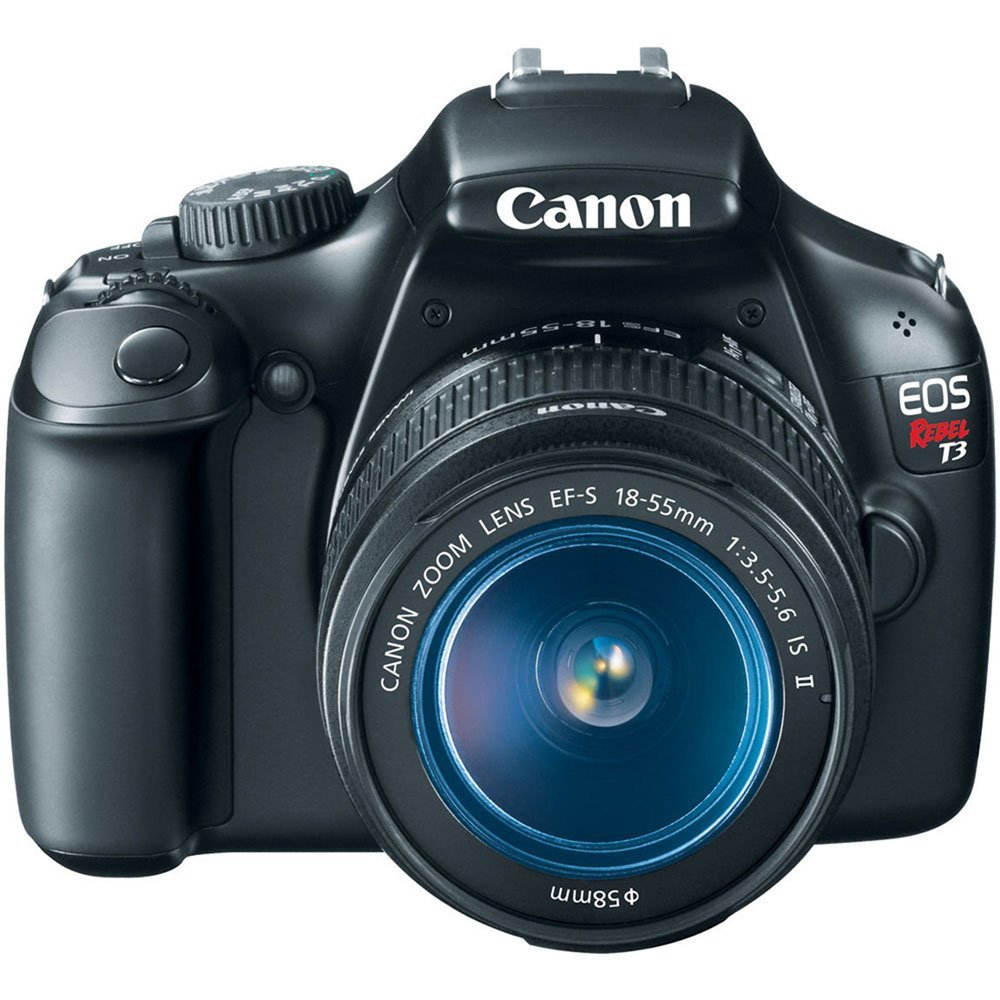 Early Railroads Changing in New MexicoPhoto #1 Then: Photo #1 Now: Photo #1 Then: _____________________________________________________________________________________________________________________________________________________Photo #1 Now: _____________________________________________________________________________________________________________________________________________________Photo #2 Then: Photo #2 Now: Photo #2 Then: _____________________________________________________________________________________________________________________________________________________Photo #2 Now: _____________________________________________________________________________________________________________________________________________________